Od 23 sierpnia 2013 r. wchodzą w życie nowe przepisy z zakresu czasu pracy W Dzienniku Ustaw z dnia 8 sierpnia 2013 r., pod poz. 896, opublikowano ustawę z dnia 12 lipca 2013 r. o zmianie ustawy - Kodeks pracy oraz ustawy o związkach zawodowyc23 sierpnia 2013 r. wchodzą w życie nowe przepisy z zakresu czasu pracy/123RF/PICSEL Przewiduje ona wiele istotnych zmian w przepisach z zakresu czasu pracy, dotyczących: warunków wprowadzania przedłużonego, rocznego okresu rozliczeniowego,
  ruchomego rozkładu czasu pracy i przesłanek jego stosowania,
  ustalania rozkładów (harmonogramów) czasu pracy i sytuacji, w których nie ma obowiązku ich tworzenia.Ponadto ustawa nowelizująca wprowadza regulacje, które rozstrzygają kwestie ewentualnego wystąpienia nadgodzin w razie odpracowania przez pracownika wyjść prywatnych - poprzez przyjęcie zasady, że praca w ramach takiego odpracowania nie stanowi pracy nadliczbowej.Nowelizacja określiła wymogi formalne wprowadzenia m.in. rocznych okresów rozliczeniowych, stanowiąc, iż może to nastąpić w odniesieniu do każdego systemu czasu pracy, poprzez odpowiednie zapisy w układzie zbiorowym pracy lub w drodze zawarcia porozumienia z zakładową organizacją związkową. Jeżeli taka organizacja nie funkcjonuje w danym zakładzie pracy, stroną uprawnioną do podpisania porozumienia są przedstawiciele pracowników, wyłonieni w sposób zwyczajowo przyjęty w zakładzie pracy. Dodatkowym obowiązkiem związanym z podpisaniem porozumienia jest konieczność przekazania jego kopii właściwemu okręgowemu inspektorowi pracy w terminie 5 dni roboczych od dnia zawarcia porozumienia.Ustawa nowelizująca wprowadza również regulacje dotyczące zasad stosowania przerywanego systemu czasu pracy. Na mocy nowelizacji, doprecyzowane zostały dotychczasowe przepisy w drodze ustalenia, iż system ten wprowadza się w układzie zbiorowym pracy lub w porozumieniu z zakładową organizacją związkową, a jeżeli nie występuje ona w zakładzie pracy, to z przedstawicielami pracowników, wyłonionymi w sposób zwyczajowo przyjęty.Ustawa nowelizująca przewiduje też zasadę, że jeżeli nie jest możliwe uzgodnienie treści porozumienia ze wszystkimi działającymi u danego pracodawcy zakładowymi organizacjami związkowymi, porozumienie to uzgadnia się z organizacjami związkowymi reprezentatywnymi, w rozumieniu art. 24125a K.p.Ze zmian wprowadzonych nowelizacją można też wskazać na nowe przepisy dotyczące tworzenia rozkładów czasu pracy. Przewidują one, że rozkłady te mogą być sporządzane w formie pisemnej lub elektronicznej i nie muszą obejmować całego okresu rozliczeniowego, przy czym okres nimi objęty musi wynosić co najmniej miesiąc. Ustalony przez pracodawcę rozkład czasu pracy pracownik powinien otrzymać co najmniej na 1 tydzień przed rozpoczęciem pracy w okresie, którego dotyczy dany rozkład.Nowe przepisy z zakresu czasu pracy wejdą w życie po upływie 14 dni od ich publikacji, tj. z dniem 23 sierpnia 2013 r. Szersze omówienie tematyki objętej ustawą nowelizującą w najbliższym numerze Biuletynu.
Biuletyn Informacyjny dla Służb Ekonomiczno - Finansowych Nr 24 z dnia 2013-08-20 GOFIN podpowiadaPrzejdź na początek artykułu Więcej na temat:prawo pracy | praca | czas pracy | elastyczny czas pracyPraca >  Rynek Pracy >  Aktualności Prezydent podpisał ustawę o elastycznym czasie pracymap,pap02.08.2013 , aktualizacja: 09.08.2013 18:33 A A A Drukuj 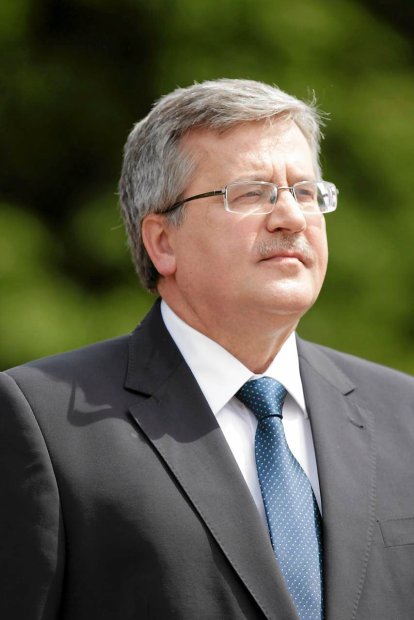 Prezydent RP Bronisław Komorowski (Fot. Dominik Sadowski / Agencja Gazeta)Roczny okres rozliczeniowy i ruchomy czas pracy to główne założenia nowelizacji kodeksu pracy, którą podpisał prezydent Bronisław Komorowski. W piątek poinformowała o tym Kancelaria Prezydenta. Uchwalona w czerwcu ustawa wprowadza wydłużenie okresu rozliczeniowego czasu pracy z 4 do 12 miesięcy, oczywiście w przypadkach "jeżeli jest to uzasadnione przyczynami obiektywnymi lub technicznymi lub dotyczącymi organizacji pracy".

Nowe przepisy pozwalają m.in. na ustalenie indywidualnych godzin pracy, dzieje się to na wniosek pracownika i jest niezależne od ustaleń ze związkami lub reprezentacją pracowników. Możliwe jest także wprowadzenie różnych godzin rozpoczynania pracy albo przedziału czasu, w którym pracownik ma rozpocząć pracę.Nowe zasady rozliczania i rozkładu czasu pracy mogą zostać wprowadzone w firmie w układzie zbiorowym lub w porozumieniu ze związkami zawodowymi albo przedstawicielami pracowników. Wprowadzenie tych rozwiązań musi być zgłoszone przez pracodawcę w trybie pilnym (w przeciągu pięciu dni) do Państwowej Inspekcji Pracy.

Nowelizacja od początku budziła kontrowersje. Rząd przekonywał, że jej wprowadzenie pozwoli utrzymać konkurencyjność polskiej gospodarki i pozwoli firmom lepiej dostosować się do zmiennych i trudnych warunków ekonomicznych. Minister pracy Władysław Kosiniak-Kamysz odwoływał się do efektów wprowadzenia ustawy antykryzysowej w latach 2009-2011, co tylko utwierdziło go w przekonaniu, że zmiany są konieczne i przyniosą pozytywne rezultaty.

Związki zawodowe nie przyjmują tych argumentów. Ich zdaniem nowelizacja zrobi z pracowników niewolników, którzy nie otrzymają pieniędzy za wypracowane nadgodziny. Pod koniec czerwca Solidarność, OPZZ i FZZ zerwały posiedzenie Komisji Trójstronnej i zawiesiły swój udział w jej pracach do czasu spełnienia postulatów, którymi są: dymisja ministra pracy oraz wycofanie się z nowelizacji kodeksu pracy.

Liderzy trzech central związkowych ustalili, że będą razem koordynować akcje protestacyjne. Zapowiedzieli, że do protestu może dojść we wrześniu w Warszawie, rozważany jest też strajk generalny.

UWAGA

Jeśli macie pytania dotyczące wprowadzenia elastycznego czasu pracy, w poniedziałek, 5 sierpnia, możecie zadać je prawnikowi. Telefoniczny dyżur eksperta będzie trwał w godz. 12-14 pod warszawskim numerem telefonu 22 444 40 84. Na Wasze pytania będzie odpowiadał Piotr Wojciechowski, ekspert prawa pracy z kancelarii adwokacko-radcowskiej Gujski, Zdebiak w Warszawie. 

Praca >  Rynek Pracy >  Aktualności Prezydent podpisał ustawę o elastycznym czasie pracymap,pap02.08.2013 , aktualizacja: 09.08.2013 18:33 A A A Drukuj pPrezydent RP Bronisław Komorowski (Fot. Dominik Sadowski / Agencja Gazeta)Roczny okres rozliczeniowy i ruchomy czas pracy to główne założenia nowelizacji kodeksu pracy, którą podpisał prezydent Bronisław Komorowski. W piątek poinformowała o tym Kancelaria Prezydenta. Uchwalona w czerwcu ustawa wprowadza wydłużenie okresu rozliczeniowego czasu pracy z 4 do 12 miesięcy, oczywiście w przypadkach "jeżeli jest to uzasadnione przyczynami obiektywnymi lub technicznymi lub dotyczącymi organizacji pracy".

Nowe przepisy pozwalają m.in. na ustalenie indywidualnych godzin pracy, dzieje się to na wniosek pracownika i jest niezależne od ustaleń ze związkami lub reprezentacją pracowników. Możliwe jest także wprowadzenie różnych godzin rozpoczynania pracy albo przedziału czasu, w którym pracownik ma rozpocząć pracę.Nowe zasady rozliczania i rozkładu czasu pracy mogą zostać wprowadzone w firmie w układzie zbiorowym lub w porozumieniu ze związkami zawodowymi albo przedstawicielami pracowników. Wprowadzenie tych rozwiązań musi być zgłoszone przez pracodawcę w trybie pilnym (w przeciągu pięciu dni) do Państwowej Inspekcji Pracy.

Nowelizacja od początku budziła kontrowersje. Rząd przekonywał, że jej wprowadzenie pozwoli utrzymać konkurencyjność polskiej gospodarki i pozwoli firmom lepiej dostosować się do zmiennych i trudnych warunków ekonomicznych. Minister pracy Władysław Kosiniak-Kamysz odwoływał się do efektów wprowadzenia ustawy antykryzysowej w latach 2009-2011, co tylko utwierdziło go w przekonaniu, że zmiany są konieczne i przyniosą pozytywne rezultaty.

Związki zawodowe nie przyjmują tych argumentów. Ich zdaniem nowelizacja zrobi z pracowników niewolników, którzy nie otrzymają pieniędzy za wypracowane nadgodziny. Pod koniec czerwca Solidarność, OPZZ i FZZ zerwały posiedzenie Komisji Trójstronnej i zawiesiły swój udział w jej pracach do czasu spełnienia postulatów, którymi są: dymisja ministra pracy oraz wycofanie się z nowelizacji kodeksu pracy.

Liderzy trzech central związkowych ustalili, że będą razem koordynować akcje protestacyjne. Zapowiedzieli, że do protestu może dojść we wrześniu w Warszawie, rozważany jest też strajk generalny.

UWAGA

Jeśli macie pytania dotyczące wprowadzenia elastycznego czasu pracy, w poniedziałek, 5 sierpnia, możecie zadać je prawnikowi. Telefoniczny dyżur eksperta będzie trwał w godz. 12-14 pod warszawskim numerem telefonu 22 444 40 84. Na Wasze pytania będzie odpowiadał Piotr Wojciechowski, ekspert prawa pracy z kancelarii adwokacko-radcowskiej Gujski, Zdebiak w Warszawie. 

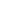 Prezydent RP podpisał ustawę o elastycznym czasie pracyPrezydent Bronisław Komorowski podpisał w dniu wczorajszym ustawę o zmianie ustawy Kodeks pracy oraz ustawy o związkach zawodowych, popierając tym samym wprowadzenie elastycznego czasu pracy. Nowelizacja ta ułatwi organizacje czasu pracy.Podpisana nowelizacja przewiduje wprowadzenie na stałe do naszego systemu prawnego dwóch rozwiązań, które sprawdziły się w okresie obowiązywania tzw. ustawy antykryzysowej tj. możliwość stosowania 12-miesięcznych okresów rozliczeniowych oraz ruchomego czasu pracy.Zadaj pytanie na: Forum Kadry - Czas pracyPracodawcy RP przypominają, że 12-miesięczne okresy rozliczeniowe są z powodzeniem stosowane nie tylko w krajach Europy Zachodniej (m.in. Wielka Brytania, Francja, Niemcy, Holandia), ale również w Czechach, Rumunii czy na Słowacji. – Z satysfakcją przyjmujemy fakt, że teraz również polscy pracodawcy będą mogli korzystać z tych rozwiązań. Dłuższe okresy rozliczeniowe ułatwiają funkcjonowanie firm w okresie spadku zamówień, pozwalają również efektywnie wykorzystać zasoby kadrowe. Warto przypomnieć, że z wydłużonych okresów rozliczeniowych w czasie obowiązywania specustawy skorzystało blisko 1100 firm. Dzięki temu rozwiązaniu w okresie spowolnienia gospodarczego udało się uratować wiele miejsc pracy – zwracają uwagę eksperci Pracodawców RP.Z kolei ruchomy czas pracy zakłada różne godziny jej rozpoczynania i kończenia, co pozwala na godzenie pracy z innymi obowiązkami (np. rodzinnymi lub dokształcaniem się pracowników). Zdaniem ekspertów Pracodawców RP, na tych zmianach skorzystają obie strony – zarówno pracownicy, jak i pracodawcy. Jak podkreślają – pracownicy, za zgodą pracodawcy, będą mogli rozpoczynać dzień pracy o dowolnej godzinie, a pracodawcy nie będą obciążani obowiązkiem wypłacania dodatków za godziny nadliczbowe.Nowym rozwiązaniem w Kodeksie pracy będzie także odpracowywanie zwolnień od pracy na załatwienie spraw osobistych. Zgodnie z ustawą pracownik będzie musiał złożyć pisemny wniosek o udzielenie wolnego w trakcie pracy. Natomiast jego odpracowanie nie będzie traktowane jako praca w godzinach nadliczbowych. – To racjonalne i zasadne rozwiązanie. Ponadto uregulowanie tej kwestii w Kodeksie pracy pozwoli uniknąć zdarzających się obecnie w takich sytuacjach wątpliwości prawnych – zwracają uwagę eksperci Organizacji.Zobacz koniecznie: Czas pracy kierowcy - nowe przepisyW wystosowanym przez Kancelarię Prezydenta RP komunikacie podkreślono, że regulacje ujęte w ustawie dadzą większą stabilność i bezpieczeństwo zatrudnienia. W opinii Prezydenta RP rozwiązania te powinny być w szerszym zakresie dostępne pracownikom, w szczególności rodzicom, aby ułatwić łączenie ról zawodowych z życiem rodzinnym. Jak zauważają eksperci Pracodawców RP, Kancelaria Prezydenta nie podzieliła obaw i wątpliwości zgłaszanych przez związki zawodowe. Nie dostrzegła też w nowelizacji zagrożeń konstytucyjnych, ani zagrożeń dla pracowników czy pracodawców.Pracodawcy RP podkreślają, że nowe przepisy gwarantują określone w Kodeksie pracy dobowe i tygodniowe normy odpoczynku oraz wypłatę wynagrodzenia. Ponadto porozumienia zawierane z załogą dotyczące elastycznego czasu pracy będą przekazywane do Państwowej Inspekcji Pracy. Zatem podnoszone przez związki zawodowe zarzuty dotyczące możliwych nadużyć po stronie pracodawców są nieuzasadnione.Zdaniem ekspertów Pracodawców RP jest jeszcze wiele problematycznych zagadnień dotyczących czasu pracy, które wymagają uregulowania. Jednak ze względu na obecną sytuację gospodarczą i wciąż wysoki poziom bezrobocia już teraz potrzebne są rozwiązania, które ułatwią utrzymanie i tworzenie miejsc pracy. Pracodawcy RP są gotowi do dalszych negocjacji nad propozycjami zmian w przepisach działu VI Kodeksu pracy.Nowe przepisy wejdą w życie 14 dni od ich ogłoszenia. Prawdopodobnie nastąpi to już w sierpniu.Polecamy serwis: Czas pracyŹródło: pracodawcyrp.plSonda:Początek formularzaDół formularzaŹródło: Własne

Czytaj więcej na Infor.pl: http://kadry.infor.pl/wiadomosci/artykuly/673971,prezydenta_rp_podpisal_ustawe_o_elastycznym_czasie_pracy.html#ixzz2cWwXTsmrPracodawcy RP: Podpisana przez Prezydenta RP ustawa o elastycznym czasie pracy to krok w dobrym kierunkuDodano: 2013-08-06 10:06:57Prezydent Bronisław Komorowski poparł potrzebę wprowadzenia elastycznego czasu pracy podpisując w dniu wczorajszym ustawę o zmianie ustawy Kodeks pracy oraz ustawy o związkach zawodowych. Pracodawcy RP z dużą satysfakcją przyjmują te zmiany, gdyż nowe przepisy ułatwią organizację czasu pracy, a przez to wpłyną pozytywnie na sytuację firm i ich pracowników.Podpisana nowelizacja przewiduje wprowadzenie na stałe do naszego systemu prawnego dwóch rozwiązań, które sprawdziły się w okresie obowiązywania tzw. ustawy antykryzysowej tj. możliwość stosowania 12-miesięcznych okresów rozliczeniowych oraz ruchomego czasu pracy.Pracodawcy RP przypominają, że 12-miesięczne okresy rozliczeniowe są z powodzeniem stosowane nie tylko w krajach Europy Zachodniej (m.in. Wielka Brytania, Francja, Niemcy, Holandia), ale również w Czechach, Rumunii czy na Słowacji. – Z satysfakcją przyjmujemy fakt, że teraz również polscy pracodawcy będą mogli korzystać z tych rozwiązań. Dłuższe okresy rozliczeniowe ułatwiają funkcjonowanie firm w okresie spadku zamówień, pozwalają również efektywnie wykorzystać zasoby kadrowe. Warto przypomnieć, że z wydłużonych okresów rozliczeniowych w czasie obowiązywania specustawy skorzystało blisko 1100 firm. Dzięki temu rozwiązaniu w okresie spowolnienia gospodarczego udało się uratować wiele miejsc pracy – zwracają uwagę eksperci Pracodawców RP.Z kolei ruchomy czas pracy zakłada różne godziny jej rozpoczynania i kończenia, co pozwala na godzenie pracy z innymi obowiązkami (np. rodzinnymi lub dokształcaniem się pracowników). Zdaniem ekspertów Pracodawców RP, na tych zmianach skorzystają obie strony – zarówno pracownicy, jak i pracodawcy. Jak podkreślają – pracownicy, za zgodą pracodawcy, będą mogli rozpoczynać dzień pracy o dowolnej godzinie, a pracodawcy nie będą obciążani obowiązkiem wypłacania dodatków za godziny nadliczbowe.Nowym rozwiązaniem w Kodeksie pracy będzie także odpracowywanie zwolnień od pracy na załatwienie spraw osobistych. Zgodnie z ustawą pracownik będzie musiał złożyć pisemny wniosek o udzielenie wolnego w trakcie pracy. Natomiast jego odpracowanie nie będzie traktowane jako praca w godzinach nadliczbowych. – To racjonalne i zasadne rozwiązanie. Ponadto uregulowanie tej kwestii w Kodeksie pracy pozwoli uniknąć zdarzających się obecnie w takich sytuacjach wątpliwości prawnych – zwracają uwagę eksperci Organizacji.W wystosowanym przez Kancelarię Prezydenta RP komunikacie podkreślono, że regulacje ujęte w ustawie dadzą większą stabilność i bezpieczeństwo zatrudnienia. W opinii Prezydenta RP rozwiązania te powinny być w szerszym zakresie dostępne pracownikom, w szczególności rodzicom, aby ułatwić łączenie ról zawodowych z życiem rodzinnym. Jak zauważają eksperci Pracodawców RP, Kancelaria Prezydenta nie podzieliła obaw i wątpliwości zgłaszanych przez związki zawodowe. Nie dostrzegła też w nowelizacji zagrożeń konstytucyjnych, ani zagrożeń dla pracowników czy pracodawców.Pracodawcy RP podkreślają, że nowe przepisy gwarantują określone w Kodeksie pracy dobowe i tygodniowe normy odpoczynku oraz wypłatę wynagrodzenia. Ponadto porozumienia zawierane z załogą dotyczące elastycznego czasu pracy będą przekazywane do Państwowej Inspekcji Pracy. Zatem podnoszone przez związki zawodowe zarzuty dotyczące możliwych nadużyć po stronie pracodawców są nieuzasadnione.Zdaniem ekspertów Pracodawców RP jest jeszcze wiele problematycznych zagadnień dotyczących czasu pracy, które wymagają uregulowania. Jednak ze względu na obecną sytuację gospodarczą i wciąż wysoki poziom bezrobocia już teraz potrzebne są rozwiązania, które ułatwią utrzymanie i tworzenie miejsc pracy. Pracodawcy RP są gotowi do dalszych negocjacji nad propozycjami zmian w przepisach działu VI Kodeksu pracy.Nowe przepisy wejdą w życie 14 dni od ich ogłoszenia. Prawdopodobnie nastąpi to już w sierpniu.Źródło: Pracodawcy RP